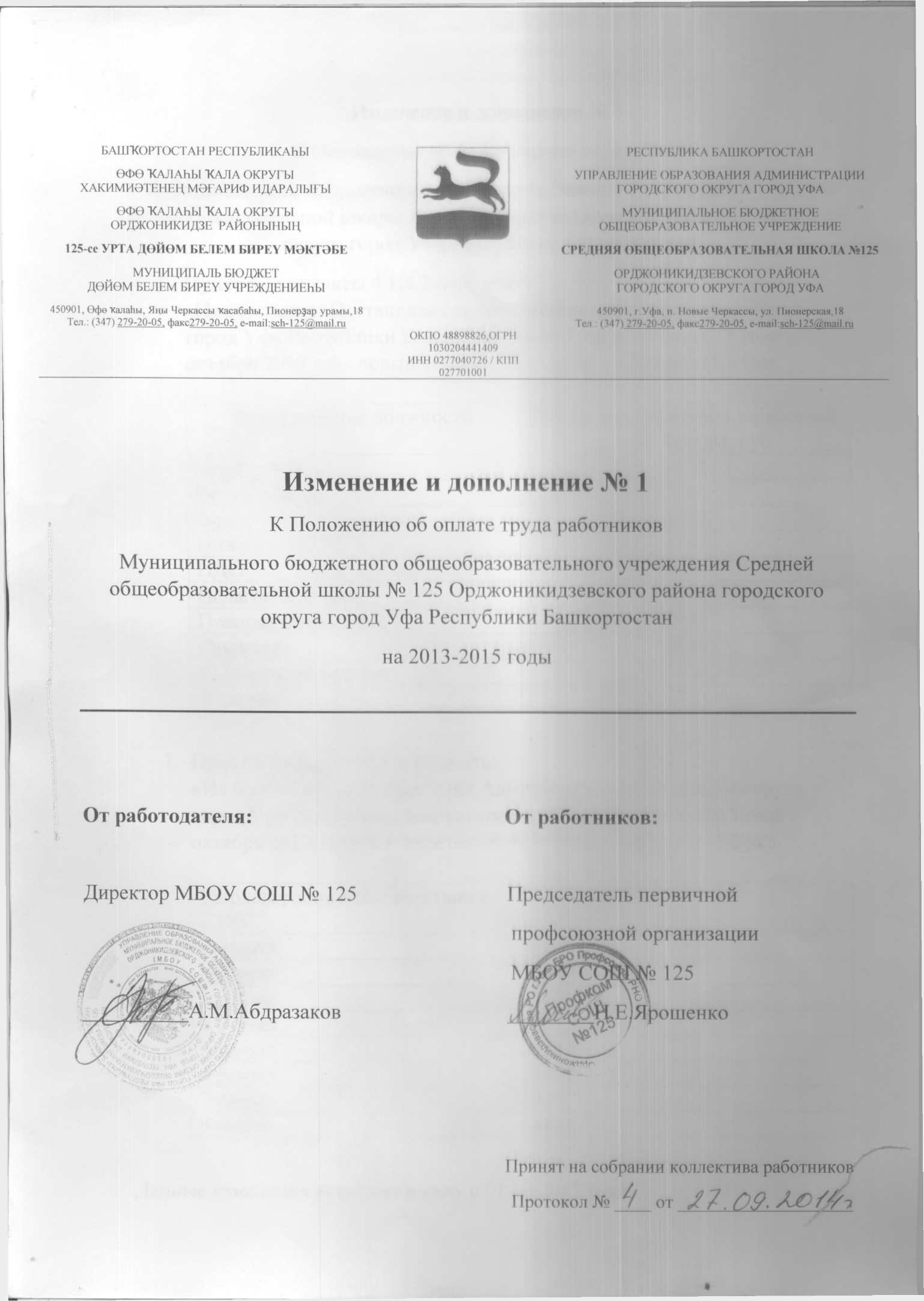 Изменение и дополнение № 1К Положению об оплате труда работниковМуниципального бюджетного общеобразовательного учреждения Средней общеобразовательной школы № 125 Орджоникидзевского района городского округа город Уфа Республики БашкортостанПункт 4 подпункты 4.1,4.2 дополнить:«На основании Постановления Администрации городского округа город Уфа Республики Башкортостан № 3162 от 17.06.2013 года с 1 октября 2013 года повышается оплата труда в 1,055 раз (5,5 %)»Пункт 4 подпункт 4.3 дополнить:«На основании Постановления Администрации городского округа город Уфа Республики Башкортостан № 3162 от 17.06.2013 года с 1 октября 2013 года повышается оплата труда в 1,055 раз (5,5 %)»Данные изменения вступают в силу с 01.10.2013 годаНаименование должностиМинимальные ставки заработной платы, оклады, руб.Библиотекарь3822Воспитатель5596Заведующий хозяйством3822Инженер по ОТ5187ПДО5460Педагог-психолог5596Преподаватель ОБЖ5733Секретарь3140Социальный педагог5460Учитель5733Разряды работ в соответствии с ЕТКСс 01.10.20131 разряд 27302 разряд28673 разряд30034 разряд31405 разряд34136 разряд38227 разряд42328 разряд4641